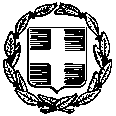 Λάρισα,       09-12-2020Αρ. Πρωτ.:   13688	ΘΕΜΑ : «Πρόσκληση για κατάθεση οικονομικής προσφοράς για την προμήθεια υλικού απαραίτητου για τη διεξαγωγή σχολικών αγώνων – αθλοπαιδιών και λοιπών σχολικών δραστηριοτήτων»Η Περιφερειακή Διεύθυνση Πρωτοβάθμιας και Δευτεροβάθμιας  Εκπαίδευσης Θεσσαλίας πρόκειται να προβεί στην αναζήτηση οικονομικής προσφοράς για την προμήθεια υλικού απαραίτητου για τη διεξαγωγή σχολικών αγώνων – αθλοπαιδιών και λοιπών αθλητικών δραστηριοτήτων. Κατόπιν των ανωτέρω, σας προσκαλούμε, σύμφωνα με τις διατάξεις του ν. 4412/2016 (ΦΕΚ 147 Α’), να μας ενημερώσετε μέσω οικονομικής προσφοράς. 	Η κλειστή γραπτή προσφορά θα κατατεθεί μέχρι την Τετάρτη, 16-12-2020, στα γραφεία της Περιφερειακής Διεύθυνσης Πρωτοβάθμιας και Δευτεροβάθμιας Εκπαίδευσης Θεσσαλίας, (υπόψη κκ Κουτσουκέρα και Μαστορογιάννη), είτε αυτοπροσώπως, είτε με ηλεκτρονικό ταχυδρομείο mail@thess.pde.sch.gr είτε με ταχυδρομείο στη Δ/νση: Μανδηλαρά 23, 2ος όροφος.	Η εξόφληση της δαπάνης θα γίνει σύμφωνα με το ν. 4270/2014 (ΦΕΚ 143/Α’) περί Δημόσιου Λογιστικού όπως τροποποιήθηκε και ισχύει, από τη Δημοσιονομική Υπηρεσία Εποπτείας και Ελέγχου Λάρισας σε τραπεζικό λογαριασμό που θα μας υποδείξετε (αρ. ΙΒΑΝ-Φωτοτυπία πρώτης σελίδας βιβλιαρίου τραπέζης).H απευθείας ανάθεση της προμήθειας θα γίνει με κριτήρια που ορίζουν οι διατάξεις των άρθρων του νόμου 4412/2016 (ΦΕΚ 147 Α΄):α) τη δυνατότητα καλής και έγκαιρης εκτέλεσης και β) την πιο οικονομική προσφορά με βάση την τιμήγια τη διάθεσή τους καθώς και τον χρόνο παράδοσης τουςγ) τη συμμόρφωση προς όλους τους παρακάτω γενικούς – ειδικούς όρους και τεχνικές προδιαγραφές.ΓΕΝΙΚΟΙ ΟΡΟΙΗ Αναθέτουσα Αρχή διατηρεί το δικαίωμα για ακύρωση ή και ματαίωση της διαδικασίας και την επανάληψή της με τροποποίηση ή μη των ειδικών όρων και προϋποθέσεων. Οι συμμετέχοντες δεν έχουν καμία οικονομική απαίτηση σε τέτοια περίπτωση. Προσφορά με απαίτηση αναπροσαρμογής τιμών απορρίπτεται.Προσφορά που είναι αόριστη και ανεπίδεκτη εκτίμησης απορρίπτεται.Προσφορά που παρουσιάζει ουσιώδεις αποκλίσεις από τους όρους και τις προϋποθέσεις απορρίπτεται.Στην προσφορά να αναγράφεται ότι οι ενδιαφερόμενοι έλαβαν γνώση των ειδικών όρων και προϋποθέσεων τους οποίους αποδέχονται ρητά και ανεπιφύλακτα. Οι προσφορές να ισχύουν για έξι (6) μήνες από την ημερομηνία κατάθεσής τους στην υπηρεσία.Η παραλαβή του υλικού θα πραγματοποιείται από την ορισθείσα οικεία επιτροπή παραλαβής που θα υπογράφει τα σχετικά πρωτόκολλα παραλαβής.Με τον υποψήφιο ανάδοχο θα συναφθεί σύμβαση σύμφωνα με τα οριζόμενα από το ν 4412/2016. Για το λόγο αυτό είναι απαραίτητο να διαθέτει ασφαλιστική και φορολογική ενημερότητα καθώς και απόσπασμα ποινικού μητρώου που θα είναι σε ισχύ τόσο κατά την ημερομηνία κατάθεσης της προσφοράς όσο και σύναψης της σύμβασης.Ο υποψήφιος ανάδοχος καλείται να καταθέσει προσφορά για κάθε τμήμα της πρόσκλησης ξεχωριστά, σύμφωνα με τα έντυπα οικονομικών προσφορών και για όσα τμήματα της παρούσας πρόσκλησης επιθυμεί. Τα τμήματα της παρούσας πρόσκληση είναι τα ακόλουθα:Τμήμα Α’ : Αθλητικό υλικόΤμήμα Β’ : Λοιπό αθλητικό υλικόΤμήμα Γ’ : Φαρμακευτικό – Υγειονομικό υλικόΤμήμα Δ’ : Λοιπός ΕξοπλισμόςΟ φάκελος προσφοράς θα περιέχει : Υπεύθυνη δήλωση, στην οποία να βεβαιώνεται ότι δεν υπάρχει αποκλεισμός από την δυνατότητα συμμετοχής στις δημόσιες συμβάσεις, σύμφωνα με τα άρθρα 73,74 του Ν.4412/2016, (ύπαρξη φορολογικής και ασφαλιστικής ενημερότητας και αποσπάσματος ποινικού μητρώου τα οποία και κατατίθενται άμεσα) και ότι ελήφθη γνώση των ειδικών όρων και προϋποθέσεων οι οποίοι είναι ρητά και ανεπιφύλακτα αποδεκτοί.Οικονομική προσφορά.Τεχνική προσφορά, όπου αυτή απαιτείται με συμπληρωμένα όλα τα απαιτούμενα πεδία.ΠΡΟΔΙΑΓΡΑΦΕΣ – ΤΕΧΝΙΚΑ ΧΑΡΑΚΤΗΡΙΣΤΙΚΑΤΜΗΜΑ Α’: ΑΘΛΗΤΙΚΟ ΥΛΙΚΟΤΜΗΜΑ Β’: ΛΟΙΠΟ ΑΘΛΗΤΙΚΟ ΥΛΙΚΟΤΜΗΜΑ Γ’: ΦΑΡΜΑΚΕΥΤΙΚΟ ΚΑΙ ΥΓΕΙΟΝΟΜΙΚΟ ΥΛΙΚΟΤΕΧΝΙΚΕΣ ΠΡΟΔΙΑΓΡΑΦΕΣΦΟΡΗΤΟΣ ΑΠΙΝΙΔΩΤΗΣΤΜΗΜΑ Δ’: ΛΟΙΠΟΣ ΕΞΟΠΛΙΣΜΟΣΤΕΧΝΙΚΕΣ ΠΡΟΔΙΑΓΡΑΦΕΣΜΟΝΑΔΑ ΦΟΡΗΤΟΥ Η/Υ (LAPTOP)ΜΕ ΠΡΟΕΓΚΑΤΕΣΤΗΜΕΝΟ ΛΕΙΤΟΥΡΓΙΚΟ ΣΥΣΤΗΜΑΠΙΝΑΚΑΣ ΦΥΛΛΟΥ ΣΥΜΜΟΡΦΩΣΕΩΣ (ΦΣΜ) ΓΙΑ ΤΟΥΣ ΦΟΡΗΤΟΥΣ ΗΥΠΑΡΑΤΗΡΗΣΕΙΣ:Ακολουθείται αυστηρά η σειρά των παραγράφων της Υπηρεσίας στην προηγούμενη προσθήκη. Τα χαρακτηριστικά των συσκευών θα δίνονται σε μονάδες και περιγραφές σύμφωνα με τα αναγραφόμενα στην προδιαγραφή. Αν η διατύπωση είναι διαφορετική στα επίσημα PROSPECTUS, θα δοθούν οι τύποι μετατροπής.Η συμπλήρωση όλων των παραγράφων και στηλών των προδιαγραφών είναι υποχρεωτική για τον προμηθευτή.Αν τα χαρακτηριστικά του προσφερόμενου υλικού διαφέρουν από αυτά της προδιαγραφής θα πρέπει να επισυνάπτεται λεπτομερής εξήγηση για το πώς ικανοποιούνται οι απαιτήσεις της Υπηρεσίας από το προσφερόμενο σύστημα.Πάνω στα prospectus των υλικών να σημαίνεται ιδιόχειρα κάθε σημείο παραπομπής, ούτως ώστε να μην αναγκάζεται η αρμόδια επιτροπή  να αναζητά μέσα στο κείμενο το συγκεκριμένο σημείο. Ιδιαίτερα θα εκτιμηθεί η χρήση δεικτών στις αντίστοιχες σελίδες παραπομπής για ταχεία ανεύρεσή τους.Το ΦΣΜ πρέπει να συμφωνεί πλήρως με τα προσφερόμενα υλικά όπως φαίνονται στην οικονομική προσφορά και στους πίνακες συνθέσεως. Π.χ. δεν είναι δυνατόν στο ΦΣΜ να αναγράφεται ότι προσφέρεται επιπλέον σετ εκτύπωσης και στην οικονομική προσφορά αυτό να δίνεται σαν “OPTION” με επιπλέον χρέωση.ΑΠΑΓΟΡΕΥΟΝΤΑΙ 	στο ΦΣΜ οι χειρόγραφες διορθώσεις και προσθήκες, καθώς και οι διαγραφές με διορθωτικό ή άλλο τρόπο.ΕΝΤΥΠΟ ΟΙΚΟΝΟΜΙΚΗΣ ΠΡΟΣΦΟΡΑΣΤΜΗΜΑ Α’ – ΑΘΛΗΤΙΚΟ ΥΛΙΚΟΈλαβα γνώση των ειδικών όρων και προϋποθέσεων της αρ. πρωτ. 13688/09-12-2020 πρόσκλησης, τους οποίους αποδέχομαι πλήρως και ανεπιφυλάκτως.Η επιχείρησή µου είναι φορολογικά και ασφαλιστικά ενήμερη, επίσης υπάρχει απόσπασμα ποινικού μητρώου. Όλα τα δικαιολογητικά μη αποκλεισμού κατατίθενται άμεσα.Τόπος,  Ημερομηνία προσφοράς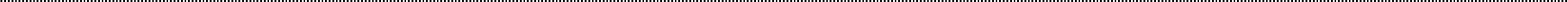 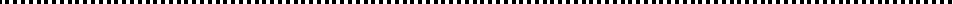 (Ονοματεπώνυμο,  σφραγίδα και Υπογραφή)ΕΝΤΥΠΟ ΟΙΚΟΝΟΜΙΚΗΣ ΠΡΟΣΦΟΡΑΣΤΜΗΜΑ Β’ – ΛΟΙΠΟ ΑΘΛΗΤΙΚΟ ΥΛΙΚΟΈλαβα γνώση των ειδικών όρων και προϋποθέσεων της αρ. πρωτ. 13688/09-12-2020 πρόσκλησης, τους οποίους αποδέχομαι πλήρως και ανεπιφυλάκτως.Η επιχείρησή µου είναι φορολογικά και ασφαλιστικά ενήμερη, επίσης υπάρχει απόσπασμα ποινικού μητρώου. Όλα τα δικαιολογητικά μη αποκλεισμού κατατίθενται άμεσα.Τόπος,  Ημερομηνία προσφοράς(Ονοματεπώνυμο,  σφραγίδα και Υπογραφή)ΕΝΤΥΠΟ ΟΙΚΟΝΟΜΙΚΗΣ ΠΡΟΣΦΟΡΑΣΤΜΗΜΑ Γ’ – ΦΑΡΜΑΚΕΥΤΙΚΟ – ΥΓΕΙΟΝΟΜΙΚΟ ΥΛΙΚΟΈλαβα γνώση των ειδικών όρων και προϋποθέσεων της αρ. πρωτ. 13688/09-12-2020 πρόσκλησης, τους οποίους αποδέχομαι πλήρως και ανεπιφυλάκτως.Η επιχείρησή µου είναι φορολογικά και ασφαλιστικά ενήμερη, επίσης υπάρχει απόσπασμα ποινικού μητρώου. Όλα τα δικαιολογητικά μη αποκλεισμού κατατίθενται άμεσα.Τόπος,  Ημερομηνία προσφοράς(Ονοματεπώνυμο,  σφραγίδα και Υπογραφή)ΕΝΤΥΠΟ ΟΙΚΟΝΟΜΙΚΗΣ ΠΡΟΣΦΟΡΑΣΤΜΗΜΑ Δ’ - ΕΞΟΠΛΙΣΜΟΣΈλαβα γνώση των ειδικών όρων και προϋποθέσεων της αρ. πρωτ. 13688/09-12-2020 πρόσκλησης, τους οποίους αποδέχομαι πλήρως και ανεπιφυλάκτως.Η επιχείρησή µου είναι φορολογικά και ασφαλιστικά ενήμερη, επίσης υπάρχει απόσπασμα ποινικού μητρώου. Όλα τα δικαιολογητικά μη αποκλεισμού κατατίθενται άμεσα.Τόπος,  Ημερομηνία προσφοράς(Ονοματεπώνυμο,  σφραγίδα και Υπογραφή)Α/ΑΕΙΔΟΣ ΥΛΙΚΟΥΠΟΣΟΤΗΤΑΠΡΟΔΙΑΓΡΑΦΕΣ1.ΜΠΑΛΕΣ ΠΟΔΟΣΦΑΙΡΟΥ400Μπάλα ποδοσφαίρου ιδανική για αγώνες ομάδων. Υψηλής αντοχής για σκληρή καθημερινή χρήση. Από συνθετικό δέρμα PU (αδιαβροχοποιημένη και θυροκολλημένη). Βάρος: 420 – 445 γρ.Χρήση σε:  όλα τα είδη γηπέδων (φυσικό, συνθετικό χόρτο και σε ξηρό γήπεδο)Μέγεθος 5.2.ΜΠΑΛΕΣ ΚΑΛΑΘΟΣΦΑΙΡΙΣΗΣ400Μπάλα μπάσκετ ιδανική για αγώνες ομάδωνΥψηλής αντοχής για σκληρή καθημερινή χρήση.Από συνθετικό PVC δέρμα των 12 panels Μέγεθος: Νο 7.3.ΜΠΑΛΕΣ ΠΕΤΟΣΦΑΙΡΙΣΗΣ300Μπάλα βόλεϊ Ιδανική για αγώνες από Α΄ ποιότητας συνθετικό δέρμα PVC, απανωτών στρώσεων, ραφτή, soft touch, πάνελ 18 και μέγεθος Νο 5. Official size and weight. Περιφέρεια 65-67 cm και βάρος 260-280 γραμμάρια.4.ΜΠΑΛΕΣ ΧΕΙΡΟΣΦΑΙΡΙΣΗΣ120Μπάλα χειροσφαίρισης κατασκευασμένη από δέρμα. Η περίμετρός της να είναι για τα αγόρια 58-60 εκατοστά και για τα κορίτσια 54-56 εκατοστά.5.ΔΙΧΤΥ ΜΕΤΑΦΟΡΑΣ ΓΙΑ ΜΠΑΛΕΣ20Δίχτυ μεταφοράς μπαλών από διάτρητο ανθεκτικό ύφασμα και ρυθμιζόμενος ιμάντας ώμου, διαστάσεις 95cm X 45cm, χωρητικότητας 12 μπάλες.  6..ΕΛΑΣΤΙΚΟ ΜΠΑΛΑΚΙ ΡΙΨΕΩΝ16Υλικό: Λάστιχο, να είναι κατάλληλο για αγόρια και κορίτσια Βάρος: 600 γραμμάρια Διάμετρος 9,55 cm7.ΣΚΥΤΑΛΕΣ ΠΛΑΣΤΙΚΕΣ40Υλικό: πλαστικό,  30cm, σε διάφορους χρωματισμούς8.ΦΙΛΕ ΠΕΤΟΣΦΑΙΡΙΣΗΣ20Φιλέ πετοσφαίρισης διαστάσεων 1,00 m X 9.50 m, κατασκευασμένο από τετράγωνο μαύρο πλέγμα 10 cm. Στην κορυφή να έχει οριζόντια ταινία πλάτους 5 cm, από λευκό αναδιπλούμενο καναβάτσο και ραμμένη σε όλο το μήκος.9.ΔΙΧΤΑΚΙΑ ΚΑΛΑΘΟΣΦΑΙΡΙΣΗΣ40Τα δίχτυα θα είναι φτιαγμένα από άσπρο κορδόνι πάχους 4χιλ. και το ύψος τους θα πρέπει να έχει συνολικό ύψος 400 mm. Η διατομή να είναι κυκλικού σχήματος με θηλιές ανάρτησης από στεφάνη αρ. 12, πλεγμένο με κόμπους σε σειρές βρογχίδων. Η πάνω σειρά βρογχίδων με μήκος βρόγχου 180mm και οι λοιπές σειρές βρογχίδων (7) με μήκος βρόγχου 50mm.10.ΣΦΑΙΡΑ ΡΙΨΕΩΝ8Να είναι σταθμισμένη και σφαιρική και λεία, από συμπαγές μέταλλο, χυτοσίδηρο ή ορείχαλκο ή από περίβλημα τέτοιου μετάλλου γεμισμένου με μόλυβδο.Διαστάσεις για τα αγόρια: διάμετρος από 100-120 και βάρος 6kgΔιαστάσεις για τα κορίτσια: διάμετρος 85-110mm και βάρος 4 kg.11.ΔΙΣΚΟΣ ΡΙΨΕΩΝ4Το σώμα του δίσκου κατασκευασμένο από ξύλο ή άλλο κατάλληλο υλικό. Να περιβάλλεται από μια μεταλλική στεφάνη, η κάθετη τομή της άκρης να είναι στρογγυλεμένη. Το πάχος του δίσκου να αυξάνεται ομοιόμορφα από την αρχή της καμπύλης της στεφάνης μέχρι το μέγιστο πάχος.Διαστάσεις για τα αγόρια: Διάμετρος 200mm-202mm και βάρος 1.500 γραμμάρια.Διαστάσεις για τα κορίτσια: διάμετρος 180mm-182 mm και για τα κορίτσια 1.000 γραμμάρια12.ΑΚΟΝΤΙΟ ΣΤΙΒΟΥ4Το ακόντιο πρέπει να αποτελείται από: τη μεταλλική κεφαλή (μύτη), το στέλεχος (συμπαγές ή κούφιο μέταλλο ή άλλο κατάλληλο υλικό) και τη λαβή από σκοινί (καλύπτει το κέντρο βάρους, <8mm) Διαστάσεις για τα αγόρια: Βάρος ακοντίου 700 γραμμάρια Διαστάσεις για τα κορίτσια: Βάρος ακοντίου 500 γραμμάριαΑ/ΑΕΙΔΟΣ ΥΛΙΚΟΥΠΟΣΟΤΗΤΑΠΡΟΔΙΑΓΡΑΦΕΣ13.ΧΡΟΝΟΜΕΤΡΑ ΧΕΙΡΟΣ40Χρονόμετρο χειρός με 8 μνήμες, ακρίβεια 1/100 του δευτερολέπτου, lap & Split time14.ΠΙΣΤΟΛΙ ΕΚΚΙΝΗΣΗΣ4Πιστόλι αφέσεως αγώνων και αβολίδωτα φυσίγγια κρότου, σύμφωνα με το άρθρο 2 παρ 2 του ν 2168/1993 (ΦΕΚ 149/Α), όπως τροποποιήθηκε και ισχύει με το άρθρο 2 παρ ιδ) του ν 3944/2011 (ΦΕΚ 67/Α) «Σχετικά με τον έλεγχο της απόκτησης και κατοχής όπλων»Να περιέχει κουτί οχτώ (8) σφαιρών και βουρτσάκι καθαρισμού του πιστολιού15.ΚΑΨΟΥΛΕΣ (ΣΕΤ ΤΩΝ 50)8Πιστόλι αφέσεως αγώνων και αβολίδωτα φυσίγγια κρότου, σύμφωνα με το άρθρο 2 παρ 2 του ν 2168/1993 (ΦΕΚ 149/Α), όπως τροποποιήθηκε και ισχύει με το άρθρο 2 παρ ιδ) του ν 3944/2011 (ΦΕΚ 67/Α) «Σχετικά με τον έλεγχο της απόκτησης και κατοχής όπλων»Να περιέχει κουτί οχτώ (8) σφαιρών και βουρτσάκι καθαρισμού του πιστολιού16.ΤΡΟΜΠΕΣ ΠΛΗΡΩΣΗΣ ΑΕΡΑ4Να είναι κατάλληλες για τις μπάλες των αθλημάτων των σχολικών αγώνων.17.ΜΕΤΡΟΤΑΙΝΙΑ 50μ4Ανθεκτικό συμπαγές περίβλημα.Χειροκίνητη λειτουργική μανιβέλα μαζέματος.Ταινία αντοχής πλαστικοποιημένη πλάτους 1,2 CM., Ιμάντας στήριξης.18.ΜΕΤΡΟΤΑΙΝΙΑ 30μ4Ανθεκτικό συμπαγές περίβλημα.Χειροκίνητη λειτουργική μανιβέλα μαζέματος.Ταινία αντοχής πλαστικοποιημένη πλάτους 1,2 CM, Ιμάντας στήριξης.19.ΜΕΤΑΛΛΙΑ ΜΕ ΚΟΡΔΕΛΑ ΧΡΥΣΑ600Μετάλλιο μεταλλικό διαμέτρου 7 cm με κορδέλα – χάραξη στην πίσω όψη και σήμα αθλήματος  στην μπροστά όψη20.ΜΕΤΑΛΛΙΑ ΜΕ ΚΟΡΔΕΛΑ ΑΡΓΥΡΑ600Μετάλλιο μεταλλικό διαμέτρου 7 cm με κορδέλα – χάραξη στην πίσω όψη και σήμα αθλήματος  στην μπροστά όψη21.ΜΕΤΑΛΛΙΑ ΜΕ ΚΟΡΔΕΛΑ ΧΑΛΚΙΝΑ600Μετάλλιο μεταλλικό διαμέτρου 7 cm με κορδέλα – χάραξη στην πίσω όψη και σήμα αθλήματος  στην μπροστά όψη22.ΚΥΠΕΛΛΑ ΝΙΚΗΤΗ200Κύπελλο 25-29-35 cm  χρυσό ή ασημί χρώμα με μαρμάρινη βάση και χάραξη  στοιχείων εκδήλωσης.23.ΡΗΤΙΝΗ (ΠΛΑΣΤΕΛΙΝΗ ΓΙΑ ΤΗΝ ΒΑΛΒΙΔΑ)4Να είναι κατάλληλη για χρήση στη βαλβίδα του σκάμματος.Α/ΑΕΙΔΟΣ ΥΛΙΚΟΥΠΟΣΟΤΗΤΑΠΡΟΔΙΑΓΡΑΦΕΣ24.ΕΞΩΤΕΡΙΚΟΣ ΦΟΡΗΤΟΣ ΑΠΙΝΙΔΩΤΗΣ4Φορητός απινιδωτής με πλήκτρο απινίδωσης, σχεδιασμένος για χρήση σε αθλητικούς χώρους, απλός, πρακτικός και ασφαλής στη χρήση. ΕΝΔΕΙΚΤΙΚΟΣ ΑΡΙΘΜΟΣ :τέσσερις (4)ΕΝΔΕΙΚΤΙΚΟΣ ΑΡΙΘΜΟΣ :τέσσερις (4)ΕΝΔΕΙΚΤΙΚΟΣ ΑΡΙΘΜΟΣ :τέσσερις (4)Χαρακτηριστικά – Γενική ΑπαίτησηΑΠΑΙΤΗΣΗΑΠΑΝΤΗΣΗΝα είναι ειδικά σχεδιασμένος για χρήση σε δημόσιους χώρος ή κατ΄ οίκονΑπλός, πρακτικός και ασφαλής για χρήση σε ασθενείς κάθε ηλικίαςΦορητός και ελαφρύς να μπορεί να μεταφερθεί άμεσα στη σκηνή του συμβάντοςΝΑΙΕνσωματωμένη ψηφιακή μνήμη για τη λεπτομερή καταγραφή του επεισοδίουΝΑΙΛειτουργία από-επαναφορτιζόμενη μπαταρία με υψηλή αυτονομίαΝΑΙΝα μην απαιτεί συντήρηση πέραν της περιοδικής αντικατάστασης ηλεκτροδίων και φόρτισης της μπαταρίαςΝΑΙΕγγύηση κατασκευαστή τουλάχιστον πέντε (5) έτη εγγύηση ΝΑΙΝα έχει θήκη προστασίας και μεταφοράςΝΑΙΝα εμπεριέχονται οδηγίες χρήσηςΝΑΙΜε την παραλαβή των απινιδωτών να γίνει επιτόπια ενημέρωση ως προς τη χρήση αυτών (δηλ. στα αντίστοιχα γραφεία φυσικής αγωγής Πρωτοβάθμιας και Δευτεροβάθμιας Λάρισας, Μαγνησίας, Τρικάλων και Καρδίτσα)ΝΑΙΛειτουργία: Με γραπτές και φωνητικές οδηγίες στα ελληνικάΝα γίνεται διάγνωση της αντίστασης σώματος του ασθενούς και αξιολόγηση του καρδιογραφήματος εάν χρήζει απινίδωσης ή όχιΝΑΙΟπτικές Ενδείξεις : Φωτεινές LED(να αποτυπώνεται και η κατάσταση της μπαταρίας και των ηλεκτροδίων)ΝΑΙΒάρος: μέχρι 4,0  kg με τη μπαταρία και τα ηλεκτρόδια απινίδωσηςΝΑΙΤροφοδοσία : Μπαταρία Επαναφορτιζόμενη Λιθίου ΝΑΙΑυτονομία : μέχρι 200 σοκ στα 360J ή 8 ώρες  σε θερμοκρασία δωματίουΝΑΙΕνέργεια : Μεταβλητή και κλιμακούμενη από 150 έως και 360  JoulesΝΑΙΘερμοκρασία λειτουργίας : 0°C έως 43°CΝΑΙΝα τηρείται το  πρωτόκολλο απινίδωσης ενηλίκων και παιδιώνΝΑΙΠεριεχόμενο συσκευασίας:Απινιδωτής με πλήκτρο απινίδωσηςΜπαταρία επαναφορτιζόμενη και φορτιστήςΘήκη προστασίας και μεταφοράςΔύο (2) ζεύγη ηλεκτρόδια απινίδωσης για χρήση σε ασθενείς άνω των 8 ετώνΔύο (2)  ζεύγη ηλεκτρόδια απινίδωσης για χρήση σε ασθενείς κάτω των 8 ετώνΝΑΙΑ/ΑΑ/ΑΕΙΔΟΣ ΥΛΙΚΟΥΠΟΣΟΤΗΤΑΠΡΟΔΙΑΓΡΑΦΕΣ25.ΤΣΑΝΤΑ ΦΑΡΜΑΚΕΙΟΥ 8Τσάντα φαρμακείου με ανακλαστικές λωρίδες στο εξωτερικό, με χερούλια μεταφοράς και αποσπώμενους ιμάντες ώμου. Με εσωτερικούς ιμάντες συγκράτησης αντικειμένων, φιαλών οξυγόνου, μικροαντικειμένων  και θήκες καταμερισμού περιεχομένου.26.ΦΑΡΜΑΚΕΥΤΙΚΟ – ΥΓΕΙΟΝΟΜΙΚΟ ΥΛΙΚΟΦΑΡΜΑΚΕΥΤΙΚΟ – ΥΓΕΙΟΝΟΜΙΚΟ ΥΛΙΚΟΦαρμακευτικό υλικό κατάλληλο για διεξαγωγή σχολικών αγώνωνΦΑΡΜΑΚΕΥΤΙΚΟ ΥΛΙΚΟΠΟΣΟΤΗΤΑΑντισηπτικό διάλυμα (οξυζενέ), για καθαρισμό και αντισηψία τραυμάτων (φιάλη των 240 ml)8Αντισηπτικό διάλυμα (ιωδίου), για καθαρισμό και αντισηψία τραυμάτων (φιάλη των 100 ml)8Φαρμακευτικό Οινόπνευμα (περιεκτικότητα αλκοόλης 98%) (φιάλη των 250 ml)8Αποστειρωμένος φυσιολογικός ορός για καθαρισμό τραύματος (σε αμπούλες 100 ml) 20Κολλύριο (τεχνητά δάκρυα), για καθαρισμό ματιών σε αμπούλες (συσκευασία των 20 τμχ ανά 0,5 ml8Αμμωνία (stick), για τσιμπήματα εντόμων8Αντιισταμινική αλοιφή για τσιμπήματα εντόμων και δερματικές αλλεργίες8Παυσίπονο – αντιπυρετικό με δραστική ουσία την παρακεταμόλη (σε δισκία των 500 ml συσκευασία των 20 τμχ)8Παυσίπονο – αντιπυρετικό με δραστική ουσία την ιβουπροφένη (σε δισκία των 400 ml, συσκευασία των 24 τμχ)8Ηλεκτρολύτες8Αλοιφή για εγκαύματα (σωληνάριο των 50ml)8Αντιδιαρροιακά δισκία (loperamid) (συσκευασία των 6 δισκίων των 2 mg)8Ψυκτικό σπρέι (σπρέι των 200 ml)8ΥΓΕΙΟΝΟΜΙΚΟ ΥΛΙΚΟΠΟΣΟΤΗΤΑΛευκοπλάστη ρολό 1,25cm x 5m (CE) μη αποστειρωμένο8Λευκοπλάστη ρολό 5cm x 5m (CE) μη αποστειρωμένο8Κουτί με αποστειρωμένες γάζες 15cm x 15cm x 6 (CE)8Επίδεσμος γάζας 5cm x 2,5m (CE) μη αποστειρωμένος (20τμχ)8Επίδεσμος γάζας 7cm x 2,5m (CE) μη αποστειρωμένος (20τμχ)8Επίδεσμος γάζας 10cm x 2,5m (CE) μη αποστειρωμένος (20τμχ)8Βαμβάκι (CE) μη αποστειρωμένο8Αποστειρωμένη γάζα 10cm x 10cm (CE) (10τμχ)8Hydrogel blotts για εγκαύματα αποστειρωμένα (συσκευασία των 5 τμχ)8Αυτοκόλλητα ράμματα αποστειρωμένα (συσκευασία των 9 τεμ). (CE)8Αποστειρωμένα οφθαλμικά επιθέματα 8cm x 6cm (CE) (συσκευασία των 20 τμχ)8Ελαστικός επίδεσμος 6cm x 4m (CE) μη αποστειρωμένους16Ελαστικός επίδεσμος 8cm x 4m (CE) μη αποστειρωμένους16Πιεστικός αιμοστατικός αποστειρωμένος επίδεσμος Small (CE)16Πιεστικός αιμοστατικός αποστειρωμένος επίδεσμος Medium (CE) 16Ρινικό αιμοστατικό, (συσκευασία των 4 τμχ)8Τσιρότα αποστειρωμένα (CE) (συσκευασία των 40 τμχ)8Μαντηλάκια οινοπνεύματος (ΕΟΦ) (συσκευασία των 10 τμχ)8Λαβίδα πλαστική8Παραμάνες ασφαλείας (συσκευασία των 4-6 τμχ)8Γάντια εξεταστικά μιας χρήσεως (CE) (συσκευασία των 50 τμχ)8Διαστολέας στόματος8Λαβίδα γλώσσας8Τριγωνικός επίδεσμος μη αποστειρωμένο (CE)8Αιμοστατικό λάστιχο μη αποστειρωμένο (CE)8Σετ 4 φουσκωτών ναρθήκων8Παγοκομπρέσα άμεσης ψύξης16Ισοθερμική κουβέρτα (CE)8Ψαλίδι κοφτερό, με στρογγυλεμένες άκρες8Συσκευή ανάνηψης τύπου Αmbu(CE) κατάλληλη για παιδιά από σιλικόνη (latex free)8Συσκευή ανάνηψης τύπου Αmbu(CE) κατάλληλη για ενήλικες από σιλικόνη (latex free)8Α/ΑΕΙΔΟΣ ΥΛΙΚΟΥΠΟΣΟΤΗΤΑΠΡΟΔΙΑΓΡΑΦΕΣ27Φορητός Ηλεκτρονικός Υπολογιστής8Προμήθεια φορητών ηλεκτρονικών υπολογιστών (Laptop) για τη διεξαγωγή των σχολικών αγώνων και ΑθλοπαιδειώνΕΝΔΕΙΚΤΙΚΟΣ ΑΡΙΘΜΟΣ ΜΟΝΑΔΩΝ: οκτώ (8)ΕΝΔΕΙΚΤΙΚΟΣ ΑΡΙΘΜΟΣ ΜΟΝΑΔΩΝ: οκτώ (8)ΕΝΔΕΙΚΤΙΚΟΣ ΑΡΙΘΜΟΣ ΜΟΝΑΔΩΝ: οκτώ (8)ΕΝΔΕΙΚΤΙΚΟΣ ΑΡΙΘΜΟΣ ΜΟΝΑΔΩΝ: οκτώ (8)ΧΑΡΑΚΤHΡΙΣΤΙΚΑΑΠΑΙΤΗΣΗΑΠΑΝΤΗΣΗΑΠΑΝΤΗΣΗΑ. ΓΕΝΙΚΗ ΑΠΑΙΤΗΣΗΑ. ΓΕΝΙΚΗ ΑΠΑΙΤΗΣΗΑ. ΓΕΝΙΚΗ ΑΠΑΙΤΗΣΗΑ. ΓΕΝΙΚΗ ΑΠΑΙΤΗΣΗΌλοι οι όροι των τεχνικών προδιαγραφών του παρόντος πίνακα είναι απαράβατοι επί ποινή αποκλεισμού και πρέπει να τεκμηριώνονται με αντίστοιχες υποχρεωτικές παραπομπές σε τεχνικά φυλλάδια (ενδεικτικά: prospectus, manuals κλπ) στην ελληνική ή στην αγγλική γλώσσα, τα οποία θα συνυποβάλλονται με την τεχνική προσφορά. Στην περίπτωση που ορισμένα από τα ζητούμενα τεχνικά χαρακτηριστικά δεν αναφέρονται σε τεχνικά φυλλάδια, η τεκμηρίωση θα γίνεται με παραπομπή σε σχετικές βεβαιώσεις της κατασκευάστριας εταιρείας.ΝΑΙΝΑΙΒ. ΓΕΝΙΚΑ ΧΑΡΑΚΤΗΡΙΣΤΙΚΑΒ. ΓΕΝΙΚΑ ΧΑΡΑΚΤΗΡΙΣΤΙΚΑΒ. ΓΕΝΙΚΑ ΧΑΡΑΚΤΗΡΙΣΤΙΚΑΒ. ΓΕΝΙΚΑ ΧΑΡΑΚΤΗΡΙΣΤΙΚΑΒ1. Ο προσφερόμενος Η/Υ θα πρέπει να είναι καινούριος. Πρέπει να είναι κατάλληλος για τυπική χρήση εφαρμογών αυτοματισμού γραφείου και περιήγησης διαδικτύου.ΝΑΙΝΑΙB2. Επεξεργαστής Intel Core i3-1005G1 (1.20GHz).ΝΑΙΝΑΙΒ3. Συνολικός αριθμός θυρών USB 2.0 και 3.0 τουλάχιστον τρεις (3).≥ 3≥ 3B4. Ελάχιστος αριθμός θυρών USB 3.0.22B5. Εγκατεστημένη μνήμη RAM τύπου DDR4, 2666 MHz ή νεότερη≥ 8 GΒ≥ 8 GΒΒ6. Σκληρός δίσκος SSD (ή M.2) τουλάχιστον 256 GB.≥ 256 GB≥ 256 GBΒ7. Κάρτα δικτύου τουλάχιστον 10/100 Mbps. ΝΑΙΝΑΙΒ8. Οθόνη με μέγεθος διαγωνίου ≥15’’ και βέλτιστη ανάλυση τουλάχιστον 1920x1080.ΝΑΙΝΑΙΒ9. Κάρτα ή κύκλωμα ήχου με κανάλια ήχου.ΝΑΙΝΑΙΒ10. Web camera ανάλυσης τουλάχιστον 1.0 Megapixels.ΝΑΙΝΑΙΒ11. Τύπος μπαταρίας ≥3 Cell Li-Ion≥3 Cell Li-IonΒ12. Audio Headset (Headphone and Microphone Combo) port.ΝΑΙΝΑΙΒ13. SD-Card Reader slot.ΝΑΙΝΑΙΒ14. Security-Cable slot (Wedge-Shaped).ΝΑΙΝΑΙΒ15. Βάρος≤2.5≤2.5Β16. Τροφοδοτικό Η/Υ ικανό να υποστηρίζει τόσο την προσφερόμενη σύνθεση όσο και τη μέγιστη που προβλέπει ο κατασκευαστής. Να αναφερθεί η ισχύς του τροφοδοτικού.ΝΑΙΝΑΙB17. Ο προσφερόμενος Η/Υ να διαθέτει κάρτα γραφικών και να έχει δυνατότητα να συνδέεται με τις υπάρχουσες οθόνες του φορέα (σύνδεση HDMI).ΝΑΙΝΑΙΒ18. Προεγκατεστημένο λειτουργικό σύστημα Windows 10 Professional GR 64bit ή νεότερο.ΝΑΙΝΑΙΒ19. O H/Y πρέπει να φέρει σήμανση CE. Με την τεχνική προσφορά να υποβληθεί και η σχετική δήλωση συμμόρφωσης.ΝΑΙΝΑΙB20. O H/Y πρέπει να διαθέτει πιστοποίηση σύμφωνα με την Οδηγία RoHS.ΝΑΙΝΑΙΓ. ΕΙΔΙΚΟΙ ΟΡΟΙΓ. ΕΙΔΙΚΟΙ ΟΡΟΙΓ. ΕΙΔΙΚΟΙ ΟΡΟΙΓ. ΕΙΔΙΚΟΙ ΟΡΟΙΓ1. Ο κατασκευαστής πρέπει να διαθέτει ισχύοντα πιστοποιητικά συστήματος διαχείρισης ποιότητας ISO 9001 και περιβαλλοντικής διαχείρισης κατά EMAS ή ΙSO14001, τα οποία υποβάλλονται με την τεχνική προσφορά.NAINAIΓ2. Όλα τα ζητούμενα είδη να παραδοθούν στην Υπηρεσία έτοιμα προς λειτουργία και σύνδεση στο δίκτυο της Υπηρεσίας μαζί με όλα τα απαραίτητα για τη λειτουργία και τη διασύνδεσή τους, ήτοι καλώδια δικτύου και καλώδια συνδέσεων, εγχειρίδια λειτουργίας, όποια άλλα βοηθητικά προγράμματα δίνουν οι κατασκευαστές αυτών καθώς και τις απαραίτητες άδειες χρήσης του λειτουργικού συστήματος.ΝΑΙΝΑΙΓ3. Ο ανάδοχος αναλαμβάνει να παραδώσει και να εγκαταστήσει τους H/Y έτοιμους προς λειτουργία.ΝΑΙΝΑΙΓ4. Να προσφερθεί εγγύηση καλής λειτουργίας για τουλάχιστον δύο (2) έτη. Η εγγύηση καλής λειτουργίας περιλαμβάνει τη δωρεάν παροχή υπηρεσιών συντήρησης, επισκευής και τεχνικής υποστήριξης όλων των συσκευών, δηλ. την υποχρέωση επισκευής ή αντικατάστασης εξαρτημάτων, τα εξαρτήματα, τις εργασίες, την παραλαβή/παράδοση από/προς τον χώρο της Υπηρεσίας, τη μεταφορά των συσκευών και την onsite υποστήριξη.Στην περίπτωση που στην Υπηρεσία εφαρμόζονται ιδιαίτεροι όροι διαχείρισης του ηλεκτρονικού εξοπλισμού κατά την παροχή των ανωτέρω υπηρεσιών συντήρησης, επισκευής και τεχνικής υποστήριξης (πχ λόγω απορρήτου), αυτοί οι όροι καθορίζονται στις επιμέρους εκτελεστικές συμβάσεις της συμφωνίας πλαίσιο.ΝΑΙΝΑΙΔ. ΣΗΜΕΙΩΣΗΔ. ΣΗΜΕΙΩΣΗΔ. ΣΗΜΕΙΩΣΗΔ. ΣΗΜΕΙΩΣΗΌπου γίνεται παραπομπή σε πρότυπα, αναφορά σε πιστοποιητικά, σήματα, διπλώματα ευρεσιτεχνίας ή τύπους, ή αναφορά σε ορισμένη παραγωγή ή προέλευση κ.λ.π.  κατά τις διατάξεις των άρθρων 54, 55 και 56 του ν. 4412/2016 νοούνται και τα «ισοδύναμα».ΝΑΙΝΑΙΠαράγραφοςΧΑΡΑΚΤΗΡΙΣΤΙΚΑΧΑΡΑΚΤΗΡΙΣΤΙΚΑΠαραπομπή σε Τεχνικά, Εγχειρίδια, ProspectusΠαράγραφοςΑΠΑΙΤΗΣΗ ΤΕΧΝΙΚΗΣ ΠΕΡΙΓΡΑΦΗΣΑΠΑΝΤΗΣΗ ΠΡΟΣΦΕΡΟΜΕΝΟΥΠαραπομπή σε Τεχνικά, Εγχειρίδια, Prospectus(1)(2)(3)(4)1.Να αναφερθεί ο κατασκευαστής και το μοντέλο. PC τύπου Desktop, Model….Τεχν. Εγχ.Νο......……Σελ……….Δείκτης…..2.H Motherboard να υποστηρίζει μικροεπεξεργαστή Intel i3 ή i5, συχνότητας ≥ x,x GHz ή νεότερης τεχνολογίας ή λειτουργικά ισοδύναμο.Motherboard ….Prospectus.............................….....……………………… Δείκτης…..3.Μικροεπεξεργαστής Intel core 2Duo, ή i3 ή i5, συχνότητας ≥ x,x GHz ή νεότερης τεχνολογίας ή λειτουργικά ισοδύναμο.Μικροεπεξεργαστής ….Prospectus.............................….....……………………… Δείκτης…..4.Κύρια μνήμη RAM ≥ x GB DDRx ή νεότερης τεχνολογίας.Κύρια μνήμη RAM ….Τεχν. Εγχ.Νο......……Σελ……….Δείκτης…..………………………………………………………………………………………………………………………………………………………………………………………….………………………………………………………………………………………………………………………………………………………………………………………….ΕΠΩΝΥΜΙΑΕΤΑΙΡΙΚΗ ΜΟΡΦΗΑΦΜ / ΔΟΥΟΝΟΜΑΤΕΠΩΝΥΜΟ ΥΠΕΥΘΥΝΟΥΔ/ΝΣΗ / ΤΚ ΠΟΛΗΤΗΛ / ΦΑΞ / ΗΛ. ΤΑΧΥΔΡΟΜΕΙΟΑ/ΑΕΙΔΟΣ ΥΛΙΚΟΥΤΙΜΗ ΜΟΝΑΔΑΣΤΕΜΑΧΙΑΣΥΝΟΛΙΚΗ ΤΙΜΗ1.ΜΠΑΛΕΣ ΠΟΔΟΣΦΑΙΡΟΥ3002.ΜΠΑΛΕΣ ΚΑΛΑΘΟΣΦΑΙΡΙΣΗΣ3003.ΜΠΑΛΕΣ ΠΕΤΟΣΦΑΙΡΙΣΗΣ3004.ΜΠΑΛΕΣ ΧΕΙΡΟΣΦΑΙΡΙΣΗΣ60+ 605.ΔΙΧΤΥ ΜΕΤΑΦΟΡΑΣ ΓΙΑ ΜΠΑΛΕΣ206.ΕΛΑΣΤΙΚΟ ΜΠΑΛΑΚΙ ΡΙΨΕΩΝ167.ΣΚΥΤΑΛΕΣ ΠΛΑΣΤΙΚΕΣ408.ΦΙΛΕΣ ΠΕΤΟΣΦΑΙΡΙΣΗΣ209.ΔΙΧΤΑΚΙΑ ΚΑΛΑΘΟΣΦΑΙΡΙΣΗΣ4010.ΣΦΑΙΡΑ ΡΙΨΕΩΝ4+411.ΔΙΣΚΟΣ ΡΙΨΕΩΝ412.ΑΚΟΝΤΙΟ ΣΤΙΒΟΥ4ΑΞΙΑ ΧΩΡΙΣ ΦΠΑΑΞΙΑ ΧΩΡΙΣ ΦΠΑΑΞΙΑ ΧΩΡΙΣ ΦΠΑΑΞΙΑ ΧΩΡΙΣ ΦΠΑΦΠΑ ……… %ΦΠΑ ……… %ΦΠΑ ……… %ΦΠΑ ……… %ΣΥΝΟΛΙΚΗ ΑΞΙΑΣΥΝΟΛΙΚΗ ΑΞΙΑΣΥΝΟΛΙΚΗ ΑΞΙΑΣΥΝΟΛΙΚΗ ΑΞΙΑΕΠΩΝΥΜΙΑΕΤΑΙΡΙΚΗ ΜΟΡΦΗΑΦΜ / ΔΟΥΟΝΟΜΑΤΕΠΩΝΥΜΟ ΥΠΕΥΘΥΝΟΥΔ/ΝΣΗ / ΤΚ ΠΟΛΗΤΗΛ / ΦΑΞ / ΗΛ. ΤΑΧΥΔΡΟΜΕΙΟΑ/ΑΕΙΔΟΣ ΥΛΙΚΟΥΤΙΜΗ ΜΟΙΝΑΔΑΣΤΕΜΑΧΙΑΣΥΝΟΛΙΚΗ ΤΙΜΗ1ΧΡΟΝΟΜΕΤΡΟ ΧΕΙΡΟΣ402ΠΙΣΤΟΛΙ ΕΚΚΙΝΗΣΗΣ  με κουτί 8 σφαίρες και βουρτσάκι καθαρισμού43ΚΑΨΟΥΛΕΣ ΑΒΟΛΙΔΟΤΕΣ (ΣΕΤ ΤΩΝ 50)84ΤΡΟΜΠΕΣ ΠΛΗΡΩΣΗΣ ΑΕΡΑ45ΜΕΤΡΟΤΑΙΝΙΑ 50μ46ΜΕΤΡΟΤΑΙΝΙΑ 30μ47ΜΕΤΑΛΛΙΑ ΜΕ ΚΟΡΔΕΛΑ ΧΡΥΣΑ6008ΜΕΤΑΛΛΙΑ ΜΕ ΚΟΡΔΕΛΑ ΑΡΓΥΡΑ6009ΜΕΤΑΛΛΙΑ ΜΕ ΚΟΡΔΕΛΑ ΧΑΛΚΙΝΑ60010ΚΥΠΕΛΛΑ ΝΙΚΗΤΗ20011ΡΗΤΙΝΗ (ΠΛΑΣΤΕΛΙΝΗ ΓΙΑ ΤΗΝ ΒΑΛΒΙΔΑ)4ΑΞΙΑ ΧΩΡΙΣ ΦΠΑΑΞΙΑ ΧΩΡΙΣ ΦΠΑΑΞΙΑ ΧΩΡΙΣ ΦΠΑΑΞΙΑ ΧΩΡΙΣ ΦΠΑΦΠΑ ……… %ΦΠΑ ……… %ΦΠΑ ……… %ΦΠΑ ……… %ΣΥΝΟΛΙΚΗ ΑΞΙΑΣΥΝΟΛΙΚΗ ΑΞΙΑΣΥΝΟΛΙΚΗ ΑΞΙΑΣΥΝΟΛΙΚΗ ΑΞΙΑΕΠΩΝΥΜΙΑΕΤΑΙΡΙΚΗ ΜΟΡΦΗΑΦΜ / ΔΟΥΟΝΟΜΑΤΕΠΩΝΥΜΟ ΥΠΕΥΘΥΝΟΥΔ/ΝΣΗ / ΤΚ ΠΟΛΗΤΗΛ / ΦΑΞ / ΗΛ. ΤΑΧΥΔΡΟΜΕΙΟα/αΤΙΜΗ ΜΟΝΑΔΑΣΤΕΜΑΧΙΑΣΥΝΟΛΙΚΗ ΤΙΜΗ1ΕΞΩΤΕΡΙΚΟΣ ΦΟΡΗΤΟΣ ΑΠΙΝΙΔΩΤΗΣ4ΑΞΙΑ ΧΩΡΙΣ ΦΠΑΑΞΙΑ ΧΩΡΙΣ ΦΠΑΑΞΙΑ ΧΩΡΙΣ ΦΠΑΑΞΙΑ ΧΩΡΙΣ ΦΠΑΦΠΑ ………%ΦΠΑ ………%ΦΠΑ ………%ΦΠΑ ………%ΣΥΝΟΛΙΚΗ ΑΞΙΑΣΥΝΟΛΙΚΗ ΑΞΙΑΣΥΝΟΛΙΚΗ ΑΞΙΑΣΥΝΟΛΙΚΗ ΑΞΙΑα/αΦΑΡΜΑΚΕΥΤΙΚΟ ΥΛΙΚΟΤΙΜΗ ΜΟΝΑΔΑΣΤΕΜΑΧΙΑΣΥΝΟΛΙΚΗ ΤΙΜΗ2ΤΣΑΝΤΑ ΦΑΡΜΑΚΕΙΟΥ83Αντισηπτικό διάλυμα (οξυζενέ), για καθαρισμό και αντισηψία τραυμάτων (φιάλη των 240 ml)84Αντισηπτικό διάλυμα (ιωδίου), για καθαρισμό και αντισηψία τραυμάτων (φιάλη των 100 ml)85Φαρμακευτικό Οινόπνευμα (περιεκτικότητα αλκοόλης 98%) (φιάλη των 250 ml)86Αποστειρωμένος φυσιολογικός ορός, για καθαρισμό τραύματος (σε αμπούλες 100 ml)207Κολλύριο (τεχνητά δάκρυα), για καθαρισμό ματιών σε αμπούλες (συσκευασία των 20 τμχ ανά 0,5 ml)88Αμμωνία (stick), για τσιμπήματα εντόμων89Αντιισταμινική αλοιφή για τσιμπήματα εντόμων και δερματικές αλλεργίες810Παυσίπονο – αντιπυρετικό με δραστική ουσία την παρακεταμόλη (σε δισκία των 500 ml συσκευασία των 20 τμχ)811Παυσίπονο – αντιπυρετικό με δραστική ουσία την ιβουπροφένη (σε δισκία των 400 ml, συσκευασία των 24 τμχ)812Ηλεκτρολύτες813Αλοιφή για εγκαύματα814Ψυκτικό σπρέι (σπρέι των 200 ml)8ΑΞΙΑ ΧΩΡΙΣ ΦΠΑΑΞΙΑ ΧΩΡΙΣ ΦΠΑΑΞΙΑ ΧΩΡΙΣ ΦΠΑΑΞΙΑ ΧΩΡΙΣ ΦΠΑΦΠΑ ………%ΦΠΑ ………%ΦΠΑ ………%ΦΠΑ ………%ΣΥΝΟΛΙΚΗ ΑΞΙΑΣΥΝΟΛΙΚΗ ΑΞΙΑΣΥΝΟΛΙΚΗ ΑΞΙΑΣΥΝΟΛΙΚΗ ΑΞΙΑα/αΥΓΕΙΟΝΟΜΙΚΟ ΥΛΙΚΟΤΙΜΗ ΜΟΝΑΔΑΣΤΕΜΑΧΙΑΣΥΝΟΛΙΚΗ ΤΙΜΗ1Λευκοπλάστης ρολό 1,25cm x 5m (CE) μη αποστειρωμένο82Λευκοπλάστης ρολό 5cm x 5m (CE) μη αποστειρωμένο83Κουτί με αποστειρωμένες γάζες 15cm x 15cm x 6 (CE)84Επίδεσμος γάζας 5cm x 2,5m (CE) μη αποστειρωμένος (20τμχ)85Επίδεσμος γάζας 7cm x 2,5m (CE) μη αποστειρωμένος (20τμχ)86Επίδεσμος γάζας 10cm x 2,5m (CE) μη αποστειρωμένος (20τμχ)87Βαμβάκι (CE) μη αποστειρωμένο88Αποστειρωμένη γάζα 10cm x 10cm (CE) (10τμχ)89Hydrogel blotts για εγκαύματα αποστειρωμένα (συσκευασία των 5 τμχ)810Αυτοκόλλητα ράμματα αποστειρωμένα (συσκευασία των 9 τεμ). (CE)811Αποστειρωμένα οφθαλμικά επιθέματα 8cm x 6cm (CE) (συσκευασία των 20 τμχ)812Ελαστικός επίδεσμος 6cm x 4m (CE) μη αποστειρωμένος1613Ελαστικός επίδεσμος 8cm x 4m (CE) μη αποστειρωμένος1614Πιεστικός αιμοστατικός αποστειρωμένος επίδεσμος Small (CE)1615Πιεστικός αιμοστατικός αποστειρωμένος επίδεσμος Medium (CE)1616Ρινικό αιμοστατικό, (συσκευασία των 4 τμχ)817Τσιρότα αποστειρωμένα (CE) (συσκευασία των 40 τμχ)818Μαντηλάκια οινοπνεύματος (ΕΟΦ) (συσκευασία των 10 τμχ)819Λαβίδα πλαστική820Παραμάνες ασφαλείας (συσκευασία των 6 τμχ)821Γάντια εξεταστικά μιας χρήσεως (CE) (συσκευασία των 50 τμχ)822Διαστολέας στόματος823Λαβίδα γλώσσας824Τριγωνικός επίδεσμος μη αποστειρωμένο (CE)825Αιμοστατικό λάστιχο μη αποστειρωμένο (CE)826Σετ 4 φουσκωτών ναρθήκων827Παγοκομπρέσα άμεσης ψύξης828Ισοθερμική κουβέρτα (CE)829Ψαλίδι κοφτερό, με στρογγυλεμένες άκρες830Συσκευή ανάνηψης τύπου Αmbu(CE) κατάλληλη για παιδιά από σιλικόνη (latex free)831Συσκευή ανάνηψης τύπου Αmbu(CE) κατάλληλη για ενήλικες από σιλικόνη (latex free)8ΑΞΙΑ ΧΩΡΙΣ ΦΠΑΑΞΙΑ ΧΩΡΙΣ ΦΠΑΑΞΙΑ ΧΩΡΙΣ ΦΠΑΑΞΙΑ ΧΩΡΙΣ ΦΠΑΦΠΑ ………%ΦΠΑ ………%ΦΠΑ ………%ΦΠΑ ………%ΣΥΝΟΛΙΚΗ ΑΞΙΑΣΥΝΟΛΙΚΗ ΑΞΙΑΣΥΝΟΛΙΚΗ ΑΞΙΑΣΥΝΟΛΙΚΗ ΑΞΙΑΕΠΩΝΥΜΙΑΕΤΑΙΡΙΚΗ ΜΟΡΦΗΑΦΜ / ΔΟΥΟΝΟΜΑΤΕΠΩΝΥΜΟ ΥΠΕΥΘΥΝΟΥΔ/ΝΣΗ / ΤΚ ΠΟΛΗΤΗΛ / ΦΑΞ / ΗΛ. ΤΑΧΥΔΡΟΜΕΙΟα/αΤΙΜΗ ΜΟΝΑΔΑΣΤΕΜΑΧΙΑΣΥΝΟΛΙΚΗ ΤΙΜΗ1Μονάδα φορητού Η/Υ (LAPTOP) με προεγκατεστημένο λειτουργικό σύστημα8ΑΞΙΑ ΧΩΡΙΣ ΦΠΑΑΞΙΑ ΧΩΡΙΣ ΦΠΑΑΞΙΑ ΧΩΡΙΣ ΦΠΑΑΞΙΑ ΧΩΡΙΣ ΦΠΑΦΠΑ …………%ΦΠΑ …………%ΦΠΑ …………%ΦΠΑ …………%ΣΥΝΟΛΙΚΗ ΑΞΙΑΣΥΝΟΛΙΚΗ ΑΞΙΑΣΥΝΟΛΙΚΗ ΑΞΙΑΣΥΝΟΛΙΚΗ ΑΞΙΑ